Muthu.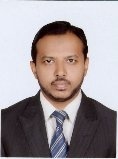 Muthu.342258@2freemail.com 	A multi-faceted professional with expertise in understanding operational & frontline nature of credit & collections job and prioritizing various tasks & deliverables as required by customers & management, targeting  assignments in Credit, Collection & Recovery and Accounts Receivables with an organisation of repute Profile Summary:Proficiency in Collection & Recovery, Credit Operations, Accounts Receivables Purchase Operations, Logistics Operations, Vendor Management and Team ManagementExperienced in analysing current credit data & financial statements of individuals / firms to determine the degree of risk involved in extending creditGenerate weekly aging reports and analyzing the Customers Outstanding amountsIdentify problems, recommend remedies & ensure timely follow up to resolve the problems & issuesEffectively solved the disputes and discrepancies in invoices and payments by directly meeting with the clientAssisting management in providing data for producing timely reports relevant to various AR issuesReduced Daily Sales Outstanding (DSO) from 90 days to 60 days in three months through implementation of a systematic follow-up planIncreased Collections by 25% in three months by determining credit limits for existing / new clientsEXPERIENCEETA ASCON STAR Group of Companies, Dubai – UAEMar 2011 – Jul 2016Credit & Collections Executive (Accounts Receivables)Managing a portfolio of Account Receivables in efficient and effective manner and accordance with company targets.Executing the collection strategy based on the customer profiles and Line of Business.Generating Weekly Aging Reports and analyzing the Customers Outstanding amounts.Providing accurate Statement of Accounts (SOA) and communicating with the client on current outstanding, overdue situation and collecting the payments as per the agreed terms, thereby impacting the DSO.Monitor customer account details, identify and investigate non-payments, delayed payments and other irregularities.Receiving all forms of payment by Cash & Cheques and arranging to deposit into the Bank Accounts.Coordinating with Finance dept. for the Fund Transfers, Bank Statements, Payment Allocations, etc.Liaising with Operation Dept. for all billing queries, issuing Credit notes, Contract details, etc. Intimating the Customer Care dept. and the Operation dept. about all services disputes.Coordinating with Credit Line management Officer for any delinquent customers.Secure payments from assigned delinquent accounts by locating and notifying customers, establish repayment schedules through contacts with customers by telephone, field personnel, or by other means. Meeting with the Clients to solve the disputes in invoices and negotiating for the payments related to the discrepancies in the invoices.Highlighting early warning signs for potential default and evaluate the Probability of Default (PD) by understanding that the Customer’s behavior will be paramount.Projecting the uncollectible receivables/bad debt reserves and communicating to the Credit manager and the CFO. Calculating the Bad Debt Reserve to accurately reflect the final potential impact to the Business P&L.Updating the Credit Manager about all dispute cases and appropriate actions to be taken.Submitting all the delinquent customer files to legal dept. for further action after going through the Collection processes and getting approval/recommendation from the senior management.Assisting the Credit Manager during internal and external audit sessions and to ensure Satisfactory Audit Rating in Accounts Receivables.Filing all customer correspondences properly for any future references.May 2006 to Feb 2011Commercial & Purchase OfficerReceive Material Requisition from Stores / Sites and send the Request for Quotation to the approved vendorsAssessing all-incoming offers for commercial & technical conformityReview and evaluate the Quotations received from the suppliers and finalize the vendor with the quality of materials, price, terms of payment and delivery of materialsNegotiating best technical & commercial offers for tenders & bids as requested / approved by the concerned departments Purchasing highest quality merchandise at lowest possible price with good termsSupervising logistic team for movement of materials required for site works and ensuring timely delivery of the materialsMonitoring shipments for the delivery of goods, resolving problems related to undelivered and damaged goodsLiaising with staff, users & vendors to discuss defective or unacceptable goods / services and determining corrective actions for returned goodsPreparing, maintaining & reviewing computerized or manual records of items purchased, costs, deliveries, product performance & inventoriesBuilding & maintaining mutually beneficial & healthy relation between company and potential vendors & contractorsEvaluating supplier performance and preparing statistical analysis & reports; creating & maintaining detailed approved vendors list based on performance, consistency & service of suppliersUpdating & maintaining approved vendors / suppliers list for ISO CertificationVerifying all incoming invoices, certifying and submitting them to accounts department for payment after approvalEnsured smooth movement of stock/ raw material from the storePrevious Experience:Mar’97 – Dec’03	Al Ahlia Restaurants Company, Riyadh, Saudi Arabia as CashierApr’94 – Feb’97	Hajara Trading Company, Chennai, India as Accounts Assistant cum SecretaryEducation:B.Com. (Bachelor of Commerce) in Manonmaniam Sundaranar University, Tamil Nadu, India.Certifications:Negotiation Skills from Dubai Institute of Business Management, Dubai, UAE in 2011Letters of Credit & Import, Export Documentation from Dubai Institute of Business Management, Dubai, UAE in 2010Purchasing & Strategic Procurement from Dubai Institute of Business Management, Dubai, UAE in 2010iT Skills:MS Office (Word, Excel & Outlook)SAPPERSONAL DETAILSNationality:		Indian	Marital Status:		MarriedLanguage Known:		Arabic, Hindi, English and TamilVisa Status:	 	Visit	Driving License:	 	UAE